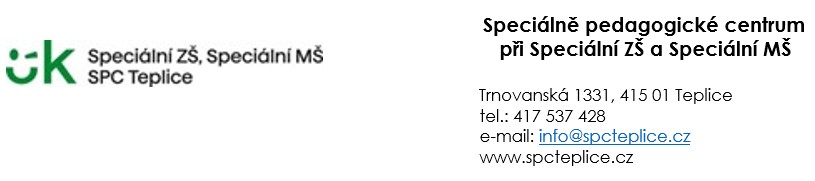 HODNOCENÍ DÍTĚTE/ŽÁKA/STUDENTA, který není v evidenci SPC(VYPLNÍ   ŠKOLA )Jméno a příjmení dítěte/žáka/studenta:           Datum narození:ŠKOLA/ŠKOLSKÉ ZAŘÍZENÍNázev a adresa školy: Pracovník školy určený pro spolupráci s SPC:           Jméno a příjmení:           Telefon:                                                        E-mail:           Funkce: Vzdělávací program dítěte/žáka/studenta (včetně uvedení RVP, u SŠ obor):Ročník/třída, do které je žák zařazen: Počet žáků ve třídě, kde se dítě/žák/student vzdělává celkem:                     z toho se SVP: Je ve třídě, kde se dítě/žák/student vzdělává, zřízena funkce asistenta pedagoga? Působí ve škole speciální pedagog? Působí ve škole školní psycholog? PODROBNÉ HODNOCENÍ ŠKOLNÍCH VÝKONŮ (ŠKOLNÍVÝSLEDKY-JEDNOTLIVÉ PŘEDMĚTY/ VZDĚLAVACÍ OBLASTI, PROSPĚCH): (např: zvládání očekávaných výstupů, osobní přístup žáka k předmětu, aktivní práce žáka v hodinách, práce podle pokynů učitele apod.)CHARAKTERISTIKA CHOVÁNÍ:  (např. nestandardní reaktivita – vč. situací, kdy se objevuje a četnost, změny a výkyvy v chování, v postojích a dovednostech apod.)HODNOCENÍ SOCIÁLNÍCH DOVEDNOSTÍ:AKTUÁLNÍ   ÚSPĚCHY:  PROBLÉMY, KTERÉ DLOUHODOBĚ ŘEŠÍTE: PODPORA, KTERÁ JE ŽÁKOVI ŠKOLOU DLOUHODOBĚ POSKYTOVÁNA: DALŠÍ   SDĚLENÍ: V:                                                                                   Dne: Zpracoval: (jméno a příjmení, funkce, kontakt – pokud není osobou určenou pro spolupráci se ŠPZ):Poznámka : do SPC zašlete na  e-mail: info@spcteplice.cz po vyplnění VŠECH uvedených POLOŽEK společně se Žádostí o poskytnutí služby a Vyhodnocením PO, pokud jsou součástí.